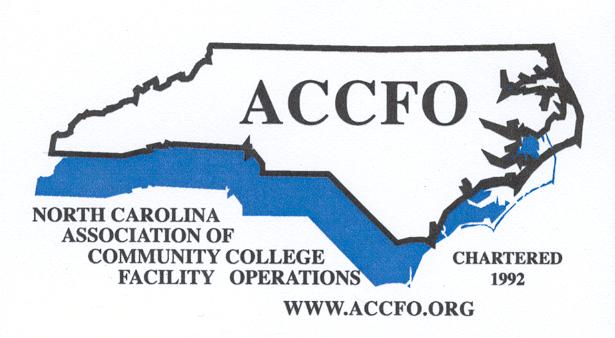 ACCFO Retired MembersDon Caudle, Edgecombe Community CollegeLee DuVall, Guilford Technical Community CollegeLarry Henderson, Craven Community CollegeGary Johnson, Mitchell Community CollegeBarbara Moser, Guilford Technical Community CollegeScot Quesenberry, Forsyth Technical Community CollegeTommy Rhue, Carteret Community CollegeJim Robbins, Caldwell Community College & Technical InstituteDan Sitko, Guilford Technical Community College